ASIGNATURA: __Educación Física_______________Guía n°2 Alimentación SaludableNivel 2°mediosProfesor(a): Marianela Osorio SánchezOBJETIVO: -Los estudiantes realizaran lectura de apoyo, orientado la alimentación saludable, de modo de incorporar en su vida hábitos que refuercen el autocuidado integral, y elaboren sus propias dietasGUIA N°2 Alimentación SaludableMaterial de apoyo¿QUÉ SE ENTIENDE POR ALIMENTACIÓN SALUDABLE?La alimentación saludable es aquella que aporta a cada individuo todos los alimentos necesarios para cubrir sus necesidades nutricionales, en las diferentes etapas de la vida (infancia, adolescencia, edad adulta y envejecimiento), y en situación de salud. Cada persona tiene unos requerimientos nutricionales en función de su edad, sexo, talla, actividad física que desarrolla y estado de salud o enfermedad.Para mantener la salud y prevenir la aparición de muchas enfermedades hay que seguir un estilo de vida saludable; es decir, hay que elegir una alimentación equilibrada, realizar actividad o ejercicio físico de forma regular (como mínimo caminar al menos 30 minutos al día) y evitar fumar y tomar bebidas alcohólicas de alta graduación.¿QUÉ CARACTERÍSTICAS DEBE DE TENER UNA ALIMENTACIÓN SALUDABLE?Una dieta saludable tiene que reunir las características siguientes:Tiene que ser completa: debe aportar todos los nutrientes que necesita el organismo: hidratos de carbono, grasas, proteínas, vitaminas, minerales y agua.Tiene que ser equilibrada: los nutrientes deben estar repartidos guardando una proporción entre sí. Así, los hidratos de carbono (CHO) han de suponer entre un 55 y un 60% de las kcal totales al día; las grasas, entre un 25 y un 30%; y las proteínas, entre un 12 y un 15%. Además, hay que beber de 1,5 a 2 litros de agua al día.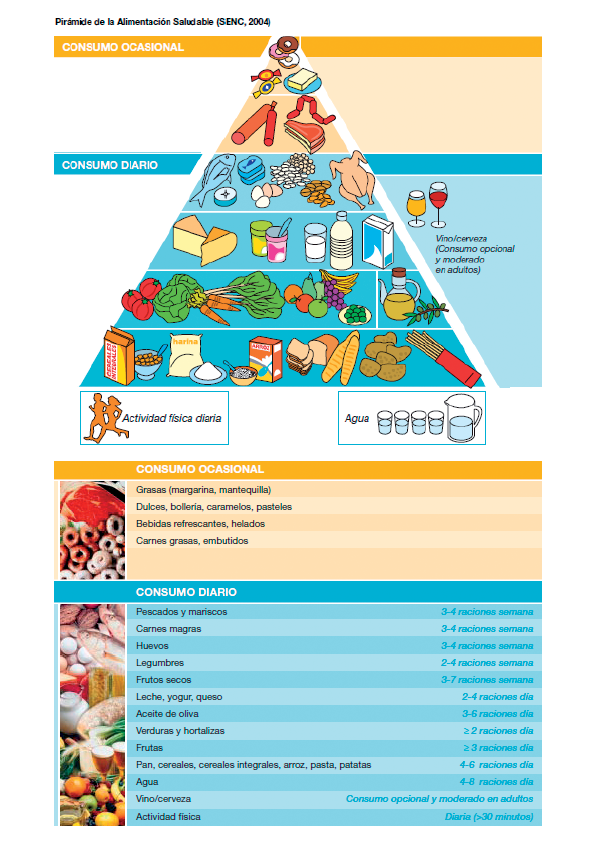 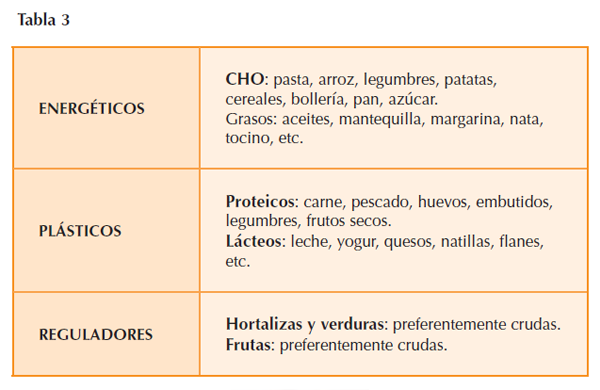 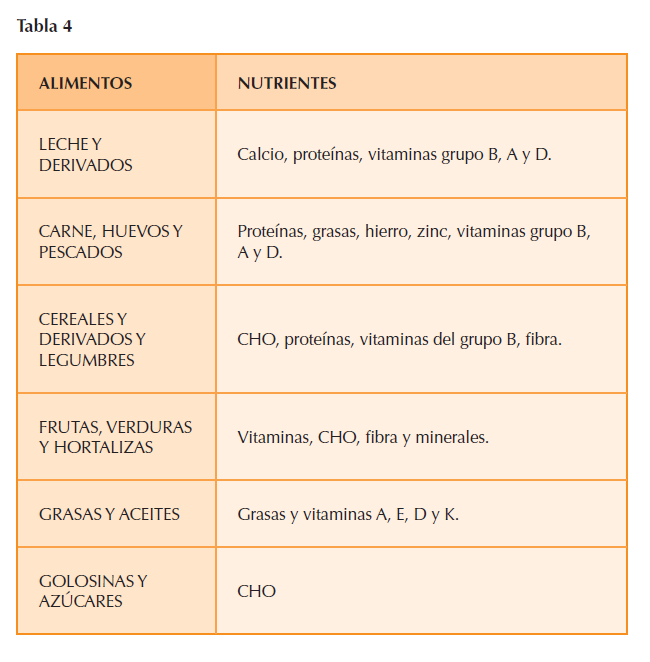 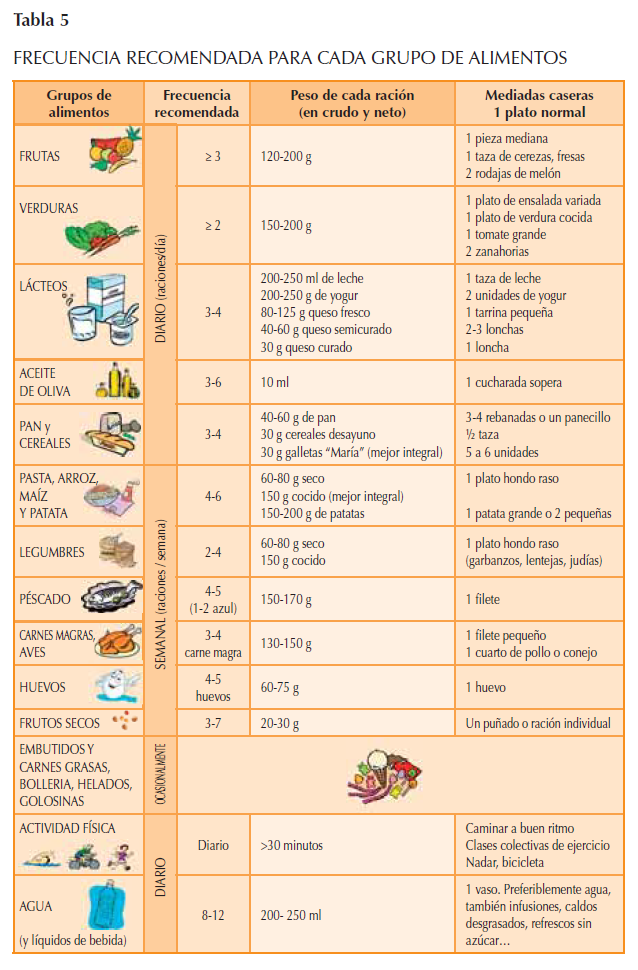 TRABAJO A REALIZARUna vez leído y comprendida las tablas enviadas, aplicar el material de apoyo entregado en las siguientes tareas1.- ¿CÓMO PLANIFICAR LA DIETA PARA QUE SEA EQUILIBRADA Y SALUDABLE?Una alimentación saludable consiste en comer de todo sin exceso y distribuir los alimentos a lo largo del día con un esquema, explique cómo sería su dieta saludable y adecuada para este tiempo.Día 1Día 2Día 32.- Adjunte una o más fotos de un plato de comida realizado por usted que verifique su participación en la elaboración a.- ¿Cómo se llama su plato?b.- ¿Con qué alimentos está elaborado?3.- Realice una conclusión con lo leído, y como se aplica en su vida diaria y su importancia.Enlaces para profundizar  https://inta.cl/ufaqs/que-significa-tener-una-alimentacion-saludable/https://www.youtube.com/watch?v=lA81NBYuUTwhttps://www.breastcancer.org/es/consejos/nutricion/alimentacion_saludablehttps://www.educainflamatoria.com/que-se-debe-comer-para-tener-una-alimentacion-saludablehttps://www.fundacionbengoa.org/informacion_nutricion/alimentacion_saludable.aspRÚBRICA PARA EVALUAREducación físicaNiveles 2° mediosOBJETIVO: --Los estudiantes incorporan en su vida hábitos orientados a la alimentación saludable, que refuercen el autocuidado integral, y elaboren sus dietas propias.NOMBRE: ___________________________________CURSO: ______________PUNTAJE _________NOTA: _______Puntaje total_____24pto_____ESTABLECIMIENTO:LICEO BETSABÉ HORMAZÁBAL DE ALARCÓNLICEO BETSABÉ HORMAZÁBAL DE ALARCÓNLICEO BETSABÉ HORMAZÁBAL DE ALARCÓNCURSO:FECHA:NOMBRE ALUMNO:EDADRUTPUNTAJE IDEALPUNTAJE OBTENIDONOTAAprendizajes esperados que se evaluarán:- Incorporar en los estudiantes conocimientos de alimentación saludable, que sean aplicables a su vida diaria, en forma de hábitos permanentes.-Establecer vínculos de conexión entre una dieta saludable y la actividad física.INSTRUCCIONES:Lea cuidadosamente el material de apoyo, para facilitar su trabajo.Responda con claridad a cada pregunta y, si puede, hágalo en Word, respetando el orden de cada paso a elaborar.Respete la rúbrica para su evaluación, léela y realice lo pedido en esta guía N°2Este instrumento será evaluado con un nivel del 60% de exigencia.El o la estudiante al que se le demuestre plagio, de las respuestas al presente instrumento, será evaluado(a) con una exigencia de 70%.Esta guía N° 2, será enviada al mail  educacionfisicadep20@gmail.com, con su nombre completo y curso.Adjunte una o más foto de algún plato de comida, en que usted participe de su elaboración. DesayunoColación de media mañanaAlmuerzoOnceCenaDesayunoColación de media mañanaAlmuerzoOnceCenaDesayunoColación de media mañanaAlmuerzoOnceCenaindicadores4321nota. Desarrollo de la dieta en forma coherente, clara y apegada a la veracidad del contenido de apoyo- adjunta fotos de verificación de la elaboración de un plato de comida. -Desarrolla su plato y lo ubica en la pirámide alimenticia coherentes al contenido tratado-Desarrolla una conclusión con fundamentos claros y convincentesAplica contenidos En su vivir diario  Importancia de lo aprendido